Kid’s Corner Week 34Bible Verse: Now Israel loved Joseph more than all his children, because he was the son of his old age. Also he made him a tunic of many colors.  Genesis 37:3 The Christmas season is over so we will again be concentrating on the Old Testament stories that color the Bible with life lessons.  The story for today is again from the first book of the Bible called Genesis. Remember before Thanksgiving our last Old Testament story was about Jacob and Esau.  Now jump forward many years and Jacob also known as Israel had been very blessed with 12 sons.  One of the sons, Joseph, the youngest was Jacob’s favorite.  Jacob gave Joseph a gift of a coat or tunic of many colors.  Joseph was very happy and he knew that he was favored by Jacob.  Joseph’s brothers were very jealous that Joseph was given that special coat and they weren’t given anything.  Have you ever been given something that your brothers or sisters weren’t given?  Maybe your mom or dad took you somewhere and your siblings didn’t get to go.  They may have been jealous of you.  Hopefully if this happened to you, your parent or relative also gave a gift or spent time with your brother or sister.   Parents love all their children and all people are special in God’s eyes.  We are all “wonderfully made” by God.  We are all designed by God too.  Joseph was a special son to Jacob/Israel. God had a special plan for Joseph.  Joseph was loved by God and you are too! Pick up your Anglican Prayer Book today and read God’s Word!!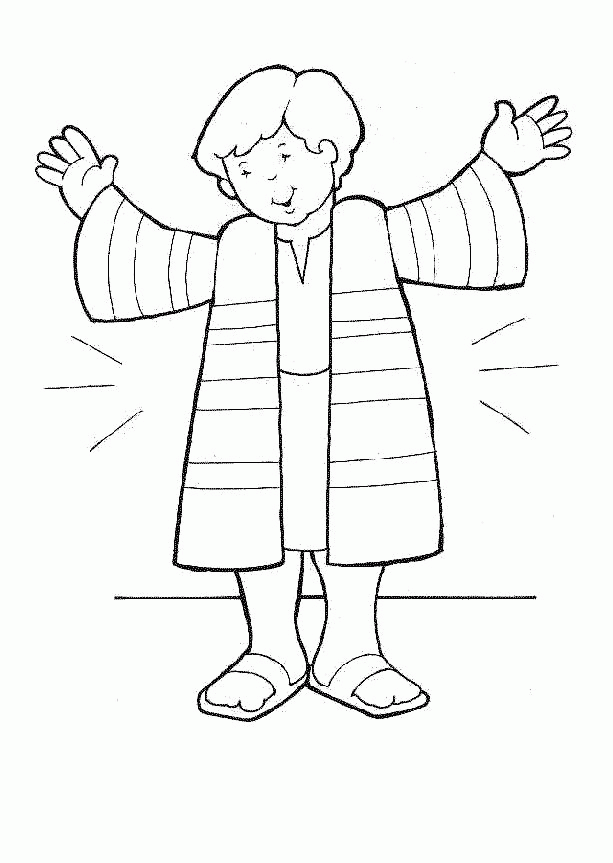 JOSEPHhttps://coloringhome.com/josephs-coat-of-many-colors-coloring-page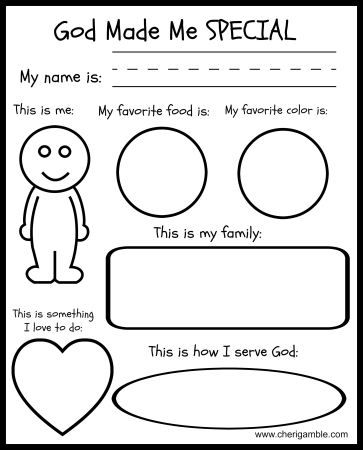 